Não é permitido alterar o modelo (ex. logo).AUTORIZAÇÃO PARA EXECUÇÃO DE OBRAS POR TERCEIROSEu (nome), (nacionalidade), (estado civil), (profissão), CPF nº 000.000.000-00, na qualidade de proprietário(a) do imóvel localizado à (endereço), autorizo o (a) Sr(a). (nome), CPF nº 000.000.000-00, a realizar obra no referido imóvel/assinar todos os documentos referente a emissão do Alvará para Construção consistente na (informe que tipo de obra será realizada), conforme projeto que integra esta autorização para todos os fins.Guaratuba/PR,       de                            de 2024.(ASSINATURA) Nome completo do (a) proprietário(a). CPF do (a) coproprietário (a).  Obs. Poderá inserir mais espaços para assinatura quando mais de um proprietário.LEI Nº 2025/2023 – CÓDIGO DE OBRAS – PÁGINA 101.Não é permitido alterar o modelo (ex. logo).COMUNICAÇÃO DE AFASTAMENTO DE RESPONSABILIDADE TÉCNICAComunicação Prévia ao Município – CPM e declaração de desistência de responsabilidade técnica.Eu (nome), (nacionalidade), (estado civil), (profissão), CPF nº 000.000.000-00, na qualidade de responsável técnico (a) pela execução da obra referente ao Alvará nº0000/0000-A (cópia em anexo) declaro a desistência de responsabilidade técnica.Guaratuba/PR,       de                            de 2024.(ASSINATURA) Nome completo do (a) responsável técnico (a). CPF do (a) coproprietário (a).  Informação importantes:O proprietário deverá protocolar a comunicação do novo responsável técnico assumindo a responsabilidade pela continuidade da obra, acompanhada do alvará vigente, da ART/RRT do novo executor, seu cadastro junto à Prefeitura Municipal de Guaratuba, do boleto e comprovante de pagamento da taxa de expediente quitada para retificação do alvará, que deverá estará estar vigente.A Secretaria Municipal de Urbanismo – SMU fará vistoria para a constatação de inexistência de irregularidades na construção e notificará o titular da licença a apresentar novo responsável técnico no prazo máximo de 10 (dez) dias úteis, sob pena de cancelamento do alvará. A obra deverá permanecer paralisada a partir da notificação do titular da licença até o deferimento do pedido de substituição do responsável técnico.LEI Nº 2025/2023 – CÓDIGO DE OBRAS Localizaçãodo lotePlanta:Localizaçãodo loteQuadra:Localizaçãodo loteLote:TERMO DE RESPONSABILIDADE 2024Não é permitido alterar o modelo (ex. logo).TERMO DE RESPONSABILIDADE 2024Não é permitido alterar o modelo (ex. logo).IDENTIFICAÇÃO DA OBRAIDENTIFICAÇÃO DA OBRAProprietário: CPF:Proprietário: CPF:Responsável técnico - projeto: CREA/CAU:Declaro que as ARTs/RRTs encontram-se devidamente quitadas.Responsável técnico - projeto: CREA/CAU:Declaro que as ARTs/RRTs encontram-se devidamente quitadas.Nome do responsável técnico - execução: CREA/CAU:Declaro que as ARTs/RRTs encontram-se devidamente quitadas.Nome do responsável técnico - execução: CREA/CAU:Declaro que as ARTs/RRTs encontram-se devidamente quitadas.Tipo de obra ou serviço:(  ) Ampliação(  ) Constituição de condomínio(  ) Construção (  ) Demolição(  ) Reforma com ampliação(  ) Reforma sem ampliação (  ) Renovação – Alvará vencido. Afirmamos que a obra foi iniciada de acordo com os requisitos exigidos no Plano Diretor Municipal.(  ) Renovação – Alvará vigente. Afirmamos que a obra foi iniciada de acordo com os requisitos exigidos no Plano Diretor Municipal.(  ) Regularização. Afirmamos que a obra não possui Alvará de Construção ou Conclusão de Obra emitidos.(  ) Regularização diferenciada.(  ) Retificação:  (   ) de área   (   ) de layout    (   ) de proprietário.  (  ) Subdivisão(  ) Unificação Área total construída (m²):Planta:Tipo de obra ou serviço:(  ) Ampliação(  ) Constituição de condomínio(  ) Construção (  ) Demolição(  ) Reforma com ampliação(  ) Reforma sem ampliação (  ) Renovação – Alvará vencido. Afirmamos que a obra foi iniciada de acordo com os requisitos exigidos no Plano Diretor Municipal.(  ) Renovação – Alvará vigente. Afirmamos que a obra foi iniciada de acordo com os requisitos exigidos no Plano Diretor Municipal.(  ) Regularização. Afirmamos que a obra não possui Alvará de Construção ou Conclusão de Obra emitidos.(  ) Regularização diferenciada.(  ) Retificação:  (   ) de área   (   ) de layout    (   ) de proprietário.  (  ) Subdivisão(  ) Unificação Área total construída (m²):Quadra:Tipo de obra ou serviço:(  ) Ampliação(  ) Constituição de condomínio(  ) Construção (  ) Demolição(  ) Reforma com ampliação(  ) Reforma sem ampliação (  ) Renovação – Alvará vencido. Afirmamos que a obra foi iniciada de acordo com os requisitos exigidos no Plano Diretor Municipal.(  ) Renovação – Alvará vigente. Afirmamos que a obra foi iniciada de acordo com os requisitos exigidos no Plano Diretor Municipal.(  ) Regularização. Afirmamos que a obra não possui Alvará de Construção ou Conclusão de Obra emitidos.(  ) Regularização diferenciada.(  ) Retificação:  (   ) de área   (   ) de layout    (   ) de proprietário.  (  ) Subdivisão(  ) Unificação Área total construída (m²):Lote:(   ) A(s) taxa(s) de aprovação encontram-se devidamente quitada(s) e as áreas computáveis devidamente calculadas.       (   ) A(s) taxa(s) de aprovação encontram-se devidamente quitada(s) e as áreas computáveis devidamente calculadas.       Os abaixo assinados, na qualidade de proprietário(s) do imóvel e responsável(is) técnico(s) pela autoria/execução do projeto declaram, para fins de obtenção de licença para execução de obras, que o projeto e a execução atendem integralmente a legislação vigente e assumem total responsabilidade quanto aos parâmetros arquitetônicos construtivos especialmente das seguintes normas: leis que compõem o Plano Diretor Municipal e suas alterações; NBR 9050, que trata de acessibilidade a edificações, mobiliário, espaços e equipamentos urbanos; Código Civil; Código de Segurança Contra Incêndio e Pânico do Corpo de Bombeiros do Paraná e NBR 9077; Decreto de Aprovação de Projeto para Emissão de Alvarás, que estabelece normas para a limpeza e conservação das calçadas, limpeza e vedação de terrenos e dá outras providências e demais leis e decretos federais e estaduais pertinentes.Assumimos toda a responsabilidade civil, administrativa e criminal decorrente de eventuais prejuízos a terceiros e, ainda, as sanções legais previstas na legislação municipal vigente. Declaramos ainda de que o não cumprimento destas normas isentará o Município de Guaratuba da expedição do Certificado de Conclusão de Obra e Habite-se, além da imposição das sanções cabíveis. Fica o responsável técnico ciente de que poderá ter seu cadastro no Município cancelado, caso incorra nas infrações previstas nos termos do art. 307 da lei 2.025/2023 (Código de Obras). Todas os parâmetros previstos em Lei, não elencados no Decreto de Aprovação de Projeto para Emissão de Alvarás, são de responsabilidade civil e criminal do proprietário e do responsável técnico que ele representa, isentando a Prefeitura Municipal de Guaratuba e o profissional responsável pela aprovação de quaisquer ônus referente ao não cumprimento da legislação.O alvará perde sua validade em caso de pendências ambientais, corte/poda de árvore, movimentação de terra sem a licença dos Órgãos ambientais pertinentes e anuência do DER/PR em área de faixa de domínio. É de responsabilidade do proprietário(s) do imóvel e responsável(is) técnico(s) pela autoria/execução do projeto a obtenção da autorização ambiental antes do início da obra. Guaratuba,              de                            de 2024.      _______________________________                   ____________________________________________                  _____________________________________________            Assinatura digital do Proprietário                               Assinatura digital do Respons. Técnico – projeto                               Assinatura digital do Respons. Técnico – execuçãoOs abaixo assinados, na qualidade de proprietário(s) do imóvel e responsável(is) técnico(s) pela autoria/execução do projeto declaram, para fins de obtenção de licença para execução de obras, que o projeto e a execução atendem integralmente a legislação vigente e assumem total responsabilidade quanto aos parâmetros arquitetônicos construtivos especialmente das seguintes normas: leis que compõem o Plano Diretor Municipal e suas alterações; NBR 9050, que trata de acessibilidade a edificações, mobiliário, espaços e equipamentos urbanos; Código Civil; Código de Segurança Contra Incêndio e Pânico do Corpo de Bombeiros do Paraná e NBR 9077; Decreto de Aprovação de Projeto para Emissão de Alvarás, que estabelece normas para a limpeza e conservação das calçadas, limpeza e vedação de terrenos e dá outras providências e demais leis e decretos federais e estaduais pertinentes.Assumimos toda a responsabilidade civil, administrativa e criminal decorrente de eventuais prejuízos a terceiros e, ainda, as sanções legais previstas na legislação municipal vigente. Declaramos ainda de que o não cumprimento destas normas isentará o Município de Guaratuba da expedição do Certificado de Conclusão de Obra e Habite-se, além da imposição das sanções cabíveis. Fica o responsável técnico ciente de que poderá ter seu cadastro no Município cancelado, caso incorra nas infrações previstas nos termos do art. 307 da lei 2.025/2023 (Código de Obras). Todas os parâmetros previstos em Lei, não elencados no Decreto de Aprovação de Projeto para Emissão de Alvarás, são de responsabilidade civil e criminal do proprietário e do responsável técnico que ele representa, isentando a Prefeitura Municipal de Guaratuba e o profissional responsável pela aprovação de quaisquer ônus referente ao não cumprimento da legislação.O alvará perde sua validade em caso de pendências ambientais, corte/poda de árvore, movimentação de terra sem a licença dos Órgãos ambientais pertinentes e anuência do DER/PR em área de faixa de domínio. É de responsabilidade do proprietário(s) do imóvel e responsável(is) técnico(s) pela autoria/execução do projeto a obtenção da autorização ambiental antes do início da obra. Guaratuba,              de                            de 2024.      _______________________________                   ____________________________________________                  _____________________________________________            Assinatura digital do Proprietário                               Assinatura digital do Respons. Técnico – projeto                               Assinatura digital do Respons. Técnico – execuçãoMAPA DE LEVANTAMENTO TOPOGRÁFICOMAPA DE LEVANTAMENTO TOPOGRÁFICO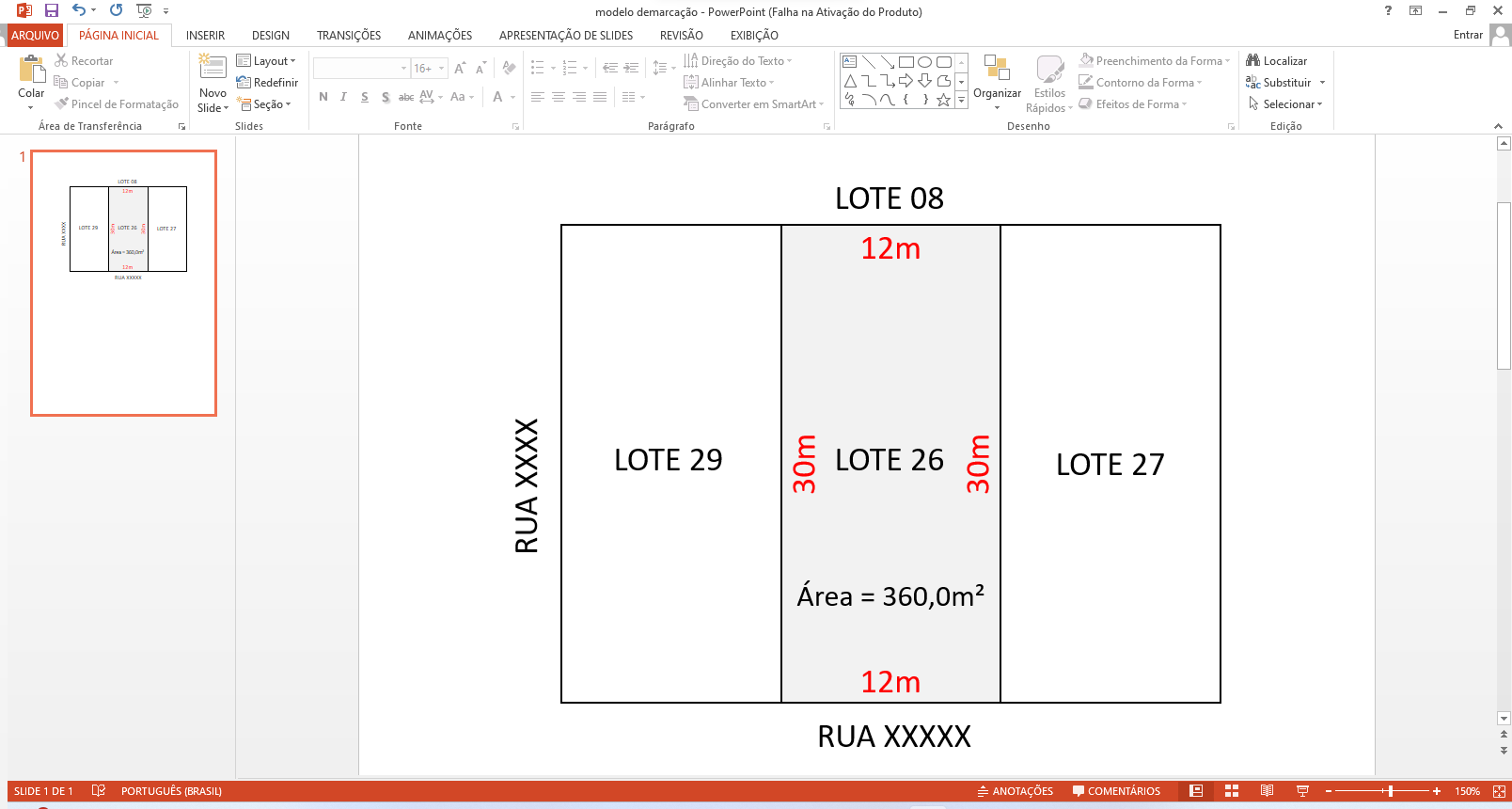 CROQUI DE DEMARCAÇÃO - MUNICÍPIO DE GUARATUBA-PR. Escala: sem escala.Planta: 01CROQUI DE DEMARCAÇÃO - MUNICÍPIO DE GUARATUBA-PR. Escala: sem escala.Quadra: 20CROQUI DE DEMARCAÇÃO - MUNICÍPIO DE GUARATUBA-PR. Escala: sem escala.Lote: 26Limites e confrontações para quem da rua olha o imóvel:FRENTE: 12m confrontando com a Rua xxx.FUNDOS: 12m confrontando com o lote 08.DIREITA: 30m confrontando com o lote 27.ESQUERDA:  30m confrontando com o lote 29.Limites e confrontações para quem da rua olha o imóvel:FRENTE: 12m confrontando com a Rua xxx.FUNDOS: 12m confrontando com o lote 08.DIREITA: 30m confrontando com o lote 27.ESQUERDA:  30m confrontando com o lote 29._______________________________                                                                           ____________________________________________                                          Assinatura digital do Proprietário                                                                                         Assinatura digital do Respons. Técnico – projeto_______________________________                                                                           ____________________________________________                                          Assinatura digital do Proprietário                                                                                         Assinatura digital do Respons. Técnico – projetoQUADRO ESTATÍSTICOQUADRO ESTATÍSTICOQUADRO ESTATÍSTICOQUADRO ESTATÍSTICOTIPO DE OBRA/SERVIÇO: (IDEM AO TERMO DE RESPONSABILIDADE)PLANTA:00QUADRA:000LOTE:00MATERIAL DAS PAREDES: (EXEMPLO: ALVENARIA OU MADEIRA, ETC)PLANTA:00QUADRA:000LOTE:00USO: (IDEM AO DESCRITO NA GUIA INF. DO LOTE – CIL. EX: HABITAÇÃO UNIFAMILIAR)USO: (IDEM AO DESCRITO NA GUIA INF. DO LOTE – CIL. EX: HABITAÇÃO UNIFAMILIAR)USO: (IDEM AO DESCRITO NA GUIA INF. DO LOTE – CIL. EX: HABITAÇÃO UNIFAMILIAR)USO: (IDEM AO DESCRITO NA GUIA INF. DO LOTE – CIL. EX: HABITAÇÃO UNIFAMILIAR)ZONA:ZONA:ZONA:ZR1ÁREA DO LOTE (m²)ÁREA DO LOTE (m²)ÁREA DO LOTE (m²)0,00ÁREA TOTAL CONSTRUÍDA (m²)ÁREA TOTAL CONSTRUÍDA (m²)ÁREA TOTAL CONSTRUÍDA (m²)0,00ÁREA TOTAL COMPUTÁVEL (m²)ÁREA TOTAL COMPUTÁVEL (m²)ÁREA TOTAL COMPUTÁVEL (m²)0,00TAXA DE OCUPAÇÃO (%)TAXA DE OCUPAÇÃO (%)TAXA DE OCUPAÇÃO (%)0,00TAXA DE PERMEABILIDADE (%) (PARA O CÁLCULO PODERÁ SER CONSIDERADO: BRITA/GRAMA = 100% E CONCREGRAMA/PAVER/DECK = 50%. PARA O DECK DEVERÁ ESTAR ESPECIFICADO “DECK SOBRE BRITA/TERRA/GRAMA/AREIA”)TAXA DE PERMEABILIDADE (%) (PARA O CÁLCULO PODERÁ SER CONSIDERADO: BRITA/GRAMA = 100% E CONCREGRAMA/PAVER/DECK = 50%. PARA O DECK DEVERÁ ESTAR ESPECIFICADO “DECK SOBRE BRITA/TERRA/GRAMA/AREIA”)TAXA DE PERMEABILIDADE (%) (PARA O CÁLCULO PODERÁ SER CONSIDERADO: BRITA/GRAMA = 100% E CONCREGRAMA/PAVER/DECK = 50%. PARA O DECK DEVERÁ ESTAR ESPECIFICADO “DECK SOBRE BRITA/TERRA/GRAMA/AREIA”)0,00COEFICIENTE DE APROVEITAMENTO (UNIDADE)COEFICIENTE DE APROVEITAMENTO (UNIDADE)COEFICIENTE DE APROVEITAMENTO (UNIDADE)0,00ÁREA TOTAL CONSTRUÍDA DO MEZANINO (m²)ÁREA TOTAL CONSTRUÍDA DO MEZANINO (m²)ÁREA TOTAL CONSTRUÍDA DO MEZANINO (m²)0,00ÁREA TOTAL CONSTRUÍDA DO COMPARTIMENTO QUE ABRIGA O MEZANINO (m²)ÁREA TOTAL CONSTRUÍDA DO COMPARTIMENTO QUE ABRIGA O MEZANINO (m²)ÁREA TOTAL CONSTRUÍDA DO COMPARTIMENTO QUE ABRIGA O MEZANINO (m²)0,00PÉ DIREITO DO MEZANINO (m)PÉ DIREITO DO MEZANINO (m)PÉ DIREITO DO MEZANINO (m)0,00USO DE RESERVATÓRIO DE REAPROV. DE ÁGUA DA CHUVA E/OU RESERVAT. DE DETENÇÃO (m²)USO DE RESERVATÓRIO DE REAPROV. DE ÁGUA DA CHUVA E/OU RESERVAT. DE DETENÇÃO (m²)USO DE RESERVATÓRIO DE REAPROV. DE ÁGUA DA CHUVA E/OU RESERVAT. DE DETENÇÃO (m²)SIM/NÃOCOMPRA DE POTENCIAL CONSTRUTIVOCOMPRA DE POTENCIAL CONSTRUTIVOCOMPRA DE POTENCIAL CONSTRUTIVOSIM/NÃOÁREA TOTAL DA SOMA DOS TERRAÇOS E SACADAS (m²)ÁREA TOTAL DA SOMA DOS TERRAÇOS E SACADAS (m²)ÁREA TOTAL DA SOMA DOS TERRAÇOS E SACADAS (m²)0,00COMPLEMENTAÇÃO SOMENTE PARA REFORMA/AMPLIAÇÃOCOMPLEMENTAÇÃO SOMENTE PARA REFORMA/AMPLIAÇÃOCOMPLEMENTAÇÃO SOMENTE PARA REFORMA/AMPLIAÇÃOCOMPLEMENTAÇÃO SOMENTE PARA REFORMA/AMPLIAÇÃOÁREA EXISTENTE CONSTRUÍDA NO LOTE (m²) (A ÁREA DEVERÁ ESTAR AVERBADA)ÁREA EXISTENTE CONSTRUÍDA NO LOTE (m²) (A ÁREA DEVERÁ ESTAR AVERBADA)ÁREA EXISTENTE CONSTRUÍDA NO LOTE (m²) (A ÁREA DEVERÁ ESTAR AVERBADA)0,00ÁREA A REFORMAR (m²)ÁREA A REFORMAR (m²)ÁREA A REFORMAR (m²)0,00ÁREA A AMPLIAR (m²)ÁREA A AMPLIAR (m²)ÁREA A AMPLIAR (m²)0,00TAXA DE OCUPAÇÃO EXISTENTE NO LOTE ANTES DO PROJETO (%)TAXA DE OCUPAÇÃO EXISTENTE NO LOTE ANTES DO PROJETO (%)TAXA DE OCUPAÇÃO EXISTENTE NO LOTE ANTES DO PROJETO (%)0,00TAXA DE OCUPAÇÃO FINAL (%)TAXA DE OCUPAÇÃO FINAL (%)TAXA DE OCUPAÇÃO FINAL (%)0,00TAXA DE PERMEABILIDADE EXISTENTE NO LOTE ANTES DO PROJETO (%)TAXA DE PERMEABILIDADE EXISTENTE NO LOTE ANTES DO PROJETO (%)TAXA DE PERMEABILIDADE EXISTENTE NO LOTE ANTES DO PROJETO (%)0,00TAXA DE PERMEABILIDADE FINAL (%)TAXA DE PERMEABILIDADE FINAL (%)TAXA DE PERMEABILIDADE FINAL (%)0,00COEFICIENTE DE APROVEITAMENTO EXISTENTE NO LOTE ANTES DO PROJETO (UNIDADE)COEFICIENTE DE APROVEITAMENTO EXISTENTE NO LOTE ANTES DO PROJETO (UNIDADE)COEFICIENTE DE APROVEITAMENTO EXISTENTE NO LOTE ANTES DO PROJETO (UNIDADE)0,00COEFICIENTE DE APROVEITAMENTO FINAL (UNIDADE)COEFICIENTE DE APROVEITAMENTO FINAL (UNIDADE)COEFICIENTE DE APROVEITAMENTO FINAL (UNIDADE)0,00COMPLEMENTAÇÃO SOMENTE PARA HABITAÇÃO COLETIVACOMPLEMENTAÇÃO SOMENTE PARA HABITAÇÃO COLETIVACOMPLEMENTAÇÃO SOMENTE PARA HABITAÇÃO COLETIVACOMPLEMENTAÇÃO SOMENTE PARA HABITAÇÃO COLETIVAÁREA TOTAL CONSTRUÍDA DO ÁTICO (m²)ÁREA TOTAL CONSTRUÍDA DO ÁTICO (m²)ÁREA TOTAL CONSTRUÍDA DO ÁTICO (m²)0,00ÁREA TOTAL CONSTRUÍDA DO PAVIMENTO IMEDIATAMENTE IFERIOR AO ÁTICO (m²)ÁREA TOTAL CONSTRUÍDA DO PAVIMENTO IMEDIATAMENTE IFERIOR AO ÁTICO (m²)ÁREA TOTAL CONSTRUÍDA DO PAVIMENTO IMEDIATAMENTE IFERIOR AO ÁTICO (m²)0,00NÚMERO DE PAVIMENTOSNÚMERO DE PAVIMENTOSNÚMERO DE PAVIMENTOS0,00NÚMERO DE UNIDADES HABITACIONAISNÚMERO DE UNIDADES HABITACIONAISNÚMERO DE UNIDADES HABITACIONAIS0,00NÚMERO DE VAGAS DE ESTACIONAMENTONÚMERO DE VAGAS DE ESTACIONAMENTONÚMERO DE VAGAS DE ESTACIONAMENTO0,00H/6 (m) (O H/6 É A MEDIDA DO NÍVEL DO PISO DO TÉRREO ATÉ O NÍVEL DA PARTE SUPERIOR DA LAJE DE COBERTURA DO ÚLTIMO PAVIMENTO COMPUTÁVEL, DESCONSIDERANDO-SE OS BLOCOS DE CAIXA D’ÁGUA E A CASA DE MÁQUINAS; OU A ALTURA DA EDIFICAÇÃO A CONTAR DO ÚLTIMO PAVIMENTO DE GARAGEM LIMITADOS A DOIS PAVIMENTOS).H/6 (m) (O H/6 É A MEDIDA DO NÍVEL DO PISO DO TÉRREO ATÉ O NÍVEL DA PARTE SUPERIOR DA LAJE DE COBERTURA DO ÚLTIMO PAVIMENTO COMPUTÁVEL, DESCONSIDERANDO-SE OS BLOCOS DE CAIXA D’ÁGUA E A CASA DE MÁQUINAS; OU A ALTURA DA EDIFICAÇÃO A CONTAR DO ÚLTIMO PAVIMENTO DE GARAGEM LIMITADOS A DOIS PAVIMENTOS).H/6 (m) (O H/6 É A MEDIDA DO NÍVEL DO PISO DO TÉRREO ATÉ O NÍVEL DA PARTE SUPERIOR DA LAJE DE COBERTURA DO ÚLTIMO PAVIMENTO COMPUTÁVEL, DESCONSIDERANDO-SE OS BLOCOS DE CAIXA D’ÁGUA E A CASA DE MÁQUINAS; OU A ALTURA DA EDIFICAÇÃO A CONTAR DO ÚLTIMO PAVIMENTO DE GARAGEM LIMITADOS A DOIS PAVIMENTOS).0,00COMPLEMENTAÇÃO SOMENTE PARA COMERCIALCOMPLEMENTAÇÃO SOMENTE PARA COMERCIALCOMPLEMENTAÇÃO SOMENTE PARA COMERCIALCOMPLEMENTAÇÃO SOMENTE PARA COMERCIALNÚMERO DE SANITÁRIOSNÚMERO DE SANITÁRIOSNÚMERO DE SANITÁRIOS0,00ATENDIMENTO AO PÚBLICO NO PISO SUPERIOR (SE SIM, DEVERÁ SER ACESSÍVEL CONFORME NBR 9050)ATENDIMENTO AO PÚBLICO NO PISO SUPERIOR (SE SIM, DEVERÁ SER ACESSÍVEL CONFORME NBR 9050)ATENDIMENTO AO PÚBLICO NO PISO SUPERIOR (SE SIM, DEVERÁ SER ACESSÍVEL CONFORME NBR 9050)SIM/NÃOSANITÁRIO ACESSÍVEL CONFORME NBR 9050SANITÁRIO ACESSÍVEL CONFORME NBR 9050SANITÁRIO ACESSÍVEL CONFORME NBR 9050SIMNÚMERO DE UNIDADES COMERCIAISNÚMERO DE UNIDADES COMERCIAISNÚMERO DE UNIDADES COMERCIAIS0,00NÚMERO DE VAGAS DE ESTACIONAMENTO (PARA O CÁLCULO DEVERÁ SER CONSIDERADA A SOMA DA ÁREA DE ATENDIMENTO + ÁREA DE CIRCULAÇÃO)NÚMERO DE VAGAS DE ESTACIONAMENTO (PARA O CÁLCULO DEVERÁ SER CONSIDERADA A SOMA DA ÁREA DE ATENDIMENTO + ÁREA DE CIRCULAÇÃO)NÚMERO DE VAGAS DE ESTACIONAMENTO (PARA O CÁLCULO DEVERÁ SER CONSIDERADA A SOMA DA ÁREA DE ATENDIMENTO + ÁREA DE CIRCULAÇÃO)0,00SOMA DA ÁREA DE ATENDIMENTO + ÁREA DE CIRCULAÇÃO (m²)SOMA DA ÁREA DE ATENDIMENTO + ÁREA DE CIRCULAÇÃO (m²)SOMA DA ÁREA DE ATENDIMENTO + ÁREA DE CIRCULAÇÃO (m²)0,00SOMA DA ÁREA DE ATENDIMENTO (m²)SOMA DA ÁREA DE ATENDIMENTO (m²)SOMA DA ÁREA DE ATENDIMENTO (m²)0,00NOTA: “Declaramos, na qualidade de proprietário e responsável técnico do projeto, que a aprovação do mesmo não implica no reconhecimento, por parte do Município, do direito de propriedade ou de posse do terreno e que a edificação, os perímetros e áreas indicadas retratam com fidelidade o imóvel objeto da aprovação e não atingem área pública ou imóveis de terceiros”.NOTA: “Declaramos, na qualidade de proprietário e responsável técnico do projeto, que a aprovação do mesmo não implica no reconhecimento, por parte do Município, do direito de propriedade ou de posse do terreno e que a edificação, os perímetros e áreas indicadas retratam com fidelidade o imóvel objeto da aprovação e não atingem área pública ou imóveis de terceiros”.NOTA: “Declaramos, na qualidade de proprietário e responsável técnico do projeto, que a aprovação do mesmo não implica no reconhecimento, por parte do Município, do direito de propriedade ou de posse do terreno e que a edificação, os perímetros e áreas indicadas retratam com fidelidade o imóvel objeto da aprovação e não atingem área pública ou imóveis de terceiros”.NOTA: “Declaramos, na qualidade de proprietário e responsável técnico do projeto, que a aprovação do mesmo não implica no reconhecimento, por parte do Município, do direito de propriedade ou de posse do terreno e que a edificação, os perímetros e áreas indicadas retratam com fidelidade o imóvel objeto da aprovação e não atingem área pública ou imóveis de terceiros”.Localizaçãodo lotePlanta:Localizaçãodo loteQuadra:Localizaçãodo loteLote:FICHA VISTORIA DE REGULARIZAÇÃO DIFERENCIADA – ARDEdificações com ARD não poderão usufruir da Outorga Onerosa do Direito de Construir.A aferição das informações será realizada na vistoria de conclusão de obras para emissão do CVCO.FICHA VISTORIA DE REGULARIZAÇÃO DIFERENCIADA – ARDEdificações com ARD não poderão usufruir da Outorga Onerosa do Direito de Construir.A aferição das informações será realizada na vistoria de conclusão de obras para emissão do CVCO.FICHA VISTORIA DE REGULARIZAÇÃO DIFERENCIADA – ARDEdificações com ARD não poderão usufruir da Outorga Onerosa do Direito de Construir.A aferição das informações será realizada na vistoria de conclusão de obras para emissão do CVCO.FICHA VISTORIA DE REGULARIZAÇÃO DIFERENCIADA – ARDEdificações com ARD não poderão usufruir da Outorga Onerosa do Direito de Construir.A aferição das informações será realizada na vistoria de conclusão de obras para emissão do CVCO.FICHA VISTORIA DE REGULARIZAÇÃO DIFERENCIADA – ARDEdificações com ARD não poderão usufruir da Outorga Onerosa do Direito de Construir.A aferição das informações será realizada na vistoria de conclusão de obras para emissão do CVCO.FICHA VISTORIA DE REGULARIZAÇÃO DIFERENCIADA – ARDEdificações com ARD não poderão usufruir da Outorga Onerosa do Direito de Construir.A aferição das informações será realizada na vistoria de conclusão de obras para emissão do CVCO.IDENTIFICAÇÃO DA OBRAIDENTIFICAÇÃO DA OBRAIDENTIFICAÇÃO DA OBRAIDENTIFICAÇÃO DA OBRAIDENTIFICAÇÃO DA OBRAIDENTIFICAÇÃO DA OBRAProprietário: xxxxxxxxxxxxxxxxxxxxxCPF: xxxxxxxxxxxxxxxxxProprietário: xxxxxxxxxxxxxxxxxxxxxCPF: xxxxxxxxxxxxxxxxxPlanta:00Quadra:000Quadra:000Lote:000Responsável técnico – projeto e vistoriador: xxxxxxxxxxxxxxxCREA-PR/CAU-PR: xxxxxxxxxxxxxxxxxxxxxxDeclaro que as ARTs/RRTs encontram-se devidamente quitadas.Responsável técnico – projeto e vistoriador: xxxxxxxxxxxxxxxCREA-PR/CAU-PR: xxxxxxxxxxxxxxxxxxxxxxDeclaro que as ARTs/RRTs encontram-se devidamente quitadas.Responsável técnico – projeto e vistoriador: xxxxxxxxxxxxxxxCREA-PR/CAU-PR: xxxxxxxxxxxxxxxxxxxxxxDeclaro que as ARTs/RRTs encontram-se devidamente quitadas.Responsável técnico – projeto e vistoriador: xxxxxxxxxxxxxxxCREA-PR/CAU-PR: xxxxxxxxxxxxxxxxxxxxxxDeclaro que as ARTs/RRTs encontram-se devidamente quitadas.Responsável técnico – projeto e vistoriador: xxxxxxxxxxxxxxxCREA-PR/CAU-PR: xxxxxxxxxxxxxxxxxxxxxxDeclaro que as ARTs/RRTs encontram-se devidamente quitadas.Responsável técnico – projeto e vistoriador: xxxxxxxxxxxxxxxCREA-PR/CAU-PR: xxxxxxxxxxxxxxxxxxxxxxDeclaro que as ARTs/RRTs encontram-se devidamente quitadas.A OBRA NÃO SERÁ PASSÍVEL DE REGULARIZAÇÃO CASO APRESENTE ALGUM DOS ITEM ABAIXO INDEFERIDOS:A OBRA NÃO SERÁ PASSÍVEL DE REGULARIZAÇÃO CASO APRESENTE ALGUM DOS ITEM ABAIXO INDEFERIDOS:A OBRA NÃO SERÁ PASSÍVEL DE REGULARIZAÇÃO CASO APRESENTE ALGUM DOS ITEM ABAIXO INDEFERIDOS:A OBRA NÃO SERÁ PASSÍVEL DE REGULARIZAÇÃO CASO APRESENTE ALGUM DOS ITEM ABAIXO INDEFERIDOS:A OBRA NÃO SERÁ PASSÍVEL DE REGULARIZAÇÃO CASO APRESENTE ALGUM DOS ITEM ABAIXO INDEFERIDOS:A OBRA NÃO SERÁ PASSÍVEL DE REGULARIZAÇÃO CASO APRESENTE ALGUM DOS ITEM ABAIXO INDEFERIDOS:Parte I - Não invade logradouro público ou imóveis de terceiros.Parte I - Não invade logradouro público ou imóveis de terceiros.Parte I - Não invade logradouro público ou imóveis de terceiros.Parte I - Não invade logradouro público ou imóveis de terceiros.(    ) deferido(    ) indeferido(    ) deferido(    ) indeferidoParte I - Não está situada em áreas de risco.Parte I - Não está situada em áreas de risco.Parte I - Não está situada em áreas de risco.Parte I - Não está situada em áreas de risco.(    ) deferido(    ) indeferido(    ) deferido(    ) indeferidoParte I - Não oferece risco comprovado quanto à estabilidade, segurança, higiene e salubridade, inclusive em relação às edificações vizinhas.Parte I - Não oferece risco comprovado quanto à estabilidade, segurança, higiene e salubridade, inclusive em relação às edificações vizinhas.Parte I - Não oferece risco comprovado quanto à estabilidade, segurança, higiene e salubridade, inclusive em relação às edificações vizinhas.Parte I - Não oferece risco comprovado quanto à estabilidade, segurança, higiene e salubridade, inclusive em relação às edificações vizinhas.(    ) deferido(    ) indeferido(    ) deferido(    ) indeferidoParte I - Não ocupam áreas não edificáveis decorrentes de diretrizes de abertura ou prolongamento de via pública. Parte I - Não ocupam áreas não edificáveis decorrentes de diretrizes de abertura ou prolongamento de via pública. Parte I - Não ocupam áreas não edificáveis decorrentes de diretrizes de abertura ou prolongamento de via pública. Parte I - Não ocupam áreas não edificáveis decorrentes de diretrizes de abertura ou prolongamento de via pública. (    ) deferido(    ) indeferido(    ) deferido(    ) indeferidoParte II - Anuência ambiental.Parte II - Anuência ambiental.Parte II - Anuência ambiental.Parte II - Anuência ambiental.SMMASMMAParte III - Aferição na foto aérea oficial do Município até 01/01/2022.Parte III - Aferição na foto aérea oficial do Município até 01/01/2022.Parte III - Aferição na foto aérea oficial do Município até 01/01/2022.Parte III - Aferição na foto aérea oficial do Município até 01/01/2022.URBANISMOURBANISMOParte III - Uso permitido/tolerado na zona.Parte III - Uso permitido/tolerado na zona.Parte III - Uso permitido/tolerado na zona.Parte III - Uso permitido/tolerado na zona.URBANISMOURBANISMOParte III - Limite de até 40% dos parâmetros de taxa de ocupação, permeabilidade e coeficiente de aproveitamento básico.Parte III - Limite de até 40% dos parâmetros de taxa de ocupação, permeabilidade e coeficiente de aproveitamento básico.Parte III - Limite de até 40% dos parâmetros de taxa de ocupação, permeabilidade e coeficiente de aproveitamento básico.Parte III - Limite de até 40% dos parâmetros de taxa de ocupação, permeabilidade e coeficiente de aproveitamento básico.(    ) deferido(    ) indeferido(    ) deferido(    ) indeferidoParte III - Aprovação do Conselho Municipal de Urbanismo e Meio Ambiente – CMUMA para uso permissível ou tolerado pela legislação vigente e irregularidades não previstas na Lei conforme Art 74.Parte III - Aprovação do Conselho Municipal de Urbanismo e Meio Ambiente – CMUMA para uso permissível ou tolerado pela legislação vigente e irregularidades não previstas na Lei conforme Art 74.Parte III - Aprovação do Conselho Municipal de Urbanismo e Meio Ambiente – CMUMA para uso permissível ou tolerado pela legislação vigente e irregularidades não previstas na Lei conforme Art 74.Parte III - Aprovação do Conselho Municipal de Urbanismo e Meio Ambiente – CMUMA para uso permissível ou tolerado pela legislação vigente e irregularidades não previstas na Lei conforme Art 74.CMUMACMUMAParte III - Normas de acessibilidade deverão ser cumpridas em projeto.Parte III - Normas de acessibilidade deverão ser cumpridas em projeto.Parte III - Normas de acessibilidade deverão ser cumpridas em projeto.Parte III - Normas de acessibilidade deverão ser cumpridas em projeto.(    ) deferido(    ) indeferido(    ) deferido(    ) indeferidoParte III - Isenção da CF para proprietário de imóvel que possua CadÚnico do Governo Federal desde que:- Comprovante atualizado de CadÚnico;- Proprietário de um único imóvel e nele residir;- Uso somente unifamiliar.Parte III - Isenção da CF para proprietário de imóvel que possua CadÚnico do Governo Federal desde que:- Comprovante atualizado de CadÚnico;- Proprietário de um único imóvel e nele residir;- Uso somente unifamiliar.Parte III - Isenção da CF para proprietário de imóvel que possua CadÚnico do Governo Federal desde que:- Comprovante atualizado de CadÚnico;- Proprietário de um único imóvel e nele residir;- Uso somente unifamiliar.Parte III - Isenção da CF para proprietário de imóvel que possua CadÚnico do Governo Federal desde que:- Comprovante atualizado de CadÚnico;- Proprietário de um único imóvel e nele residir;- Uso somente unifamiliar.(    ) deferido(    ) indeferido(    ) não se aplica(    ) deferido(    ) indeferido(    ) não se aplicaParte III - Se enquadra em outros casos de isenção do Art 68 da Lei 2025/2023.Descrever:Parte III - Se enquadra em outros casos de isenção do Art 68 da Lei 2025/2023.Descrever:Parte III - Se enquadra em outros casos de isenção do Art 68 da Lei 2025/2023.Descrever:Parte III - Se enquadra em outros casos de isenção do Art 68 da Lei 2025/2023.Descrever:(    ) deferido(    ) indeferido(    ) não se aplica(    ) deferido(    ) indeferido(    ) não se aplicaParte III - Abatimento de CF em 50% para habitações institucionais, organizações religiosas, edificações filantrópicas ou de interesse público.Descrever:Parte III - Abatimento de CF em 50% para habitações institucionais, organizações religiosas, edificações filantrópicas ou de interesse público.Descrever:Parte III - Abatimento de CF em 50% para habitações institucionais, organizações religiosas, edificações filantrópicas ou de interesse público.Descrever:Parte III - Abatimento de CF em 50% para habitações institucionais, organizações religiosas, edificações filantrópicas ou de interesse público.Descrever:(    ) deferido(    ) indeferido(    ) não se aplica(    ) deferido(    ) indeferido(    ) não se aplicaEste documento deverá ser assinado de forma eletrônica pelo vistoriador (es).Este documento deverá ser assinado de forma eletrônica pelo vistoriador (es).Este documento deverá ser assinado de forma eletrônica pelo vistoriador (es).Este documento deverá ser assinado de forma eletrônica pelo vistoriador (es).Este documento deverá ser assinado de forma eletrônica pelo vistoriador (es).Este documento deverá ser assinado de forma eletrônica pelo vistoriador (es)._________________________________________________Responsável técnico – vistoriador: xxxxxxxxxxxxxxxCREA/CAU-PR: xxxxxxxxxxxxxxxxxxxxxx__________________________________________________Responsável técnico – projeto: xxxxxxxxxxxxxxxCREA/CAU-PR: xxxxxxxxxxxxxxxxxxxxxx__________________________________________________Responsável técnico – projeto: xxxxxxxxxxxxxxxCREA/CAU-PR: xxxxxxxxxxxxxxxxxxxxxx__________________________________________________Responsável técnico – projeto: xxxxxxxxxxxxxxxCREA/CAU-PR: xxxxxxxxxxxxxxxxxxxxxx__________________________________________________Responsável técnico – projeto: xxxxxxxxxxxxxxxCREA/CAU-PR: xxxxxxxxxxxxxxxxxxxxxx__________________________________________________Responsável técnico – projeto: xxxxxxxxxxxxxxxCREA/CAU-PR: xxxxxxxxxxxxxxxxxxxxxx